«Партнерство за прозорі місцеві бюджети» . Довідкова інформація: 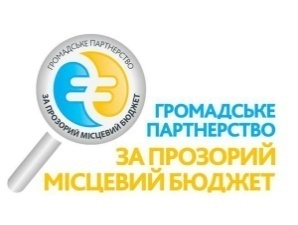 Діяльність громадського партнерства «За прозорі місцеві бюджети!» спрямована на підвищенням прозорості формування та використання коштів місцевих бюджетів. Вперше в Україні з 2015 р щорічно комплексно оцінюється  місцевих бюджетів всіх областей України на стан їх прозорості, участі та доброчесності на основі методології Фундації «Відкрите суспільство».Оглядові  статті за результатами  оцінок місцевих бюджетів за 2015 рік на http://probudget.org.ua/zvity/2016/ , зокрема у контексті міста  Миколаєва на http://frgn.mk.ua/?p=82452016 рік на http://frgn.mk.ua/?p=8647 , зокрема у контексті міста  Миколаєва на http://frgn.mk.ua/?p=8670  Діяльність громадського партнерства «За прозорі місцеві бюджети» координується Одеською обласною організацією «Комітету виборців України» та Фундацією «Відкрите суспільство» у 2015-16 роках фінансово підтримувалось  Європейським союзом та Посольством Фінляндії в Україні.Партнерство «За прозорі місцеві бюджети» об’єднує громадські організації та засоби масової інформації у 15 містах України. Учасниками миколаївського партнерства є  2 ЗМІ (газета «Вечерній Николаєв» та портал Центр журналістських досліджень http://nikcenter.org/), 1 місцева бізнес-асоціація – Федерація асоціацій малого та середнього бізнесу, 1 правозахисна 1 молодіжна 2 громадських організацій м Миколаєва, 1 Благодійний фонд з м Первомайська; 1 громадська організація s 1 ОСН м Вознесенська; 1 громадська організація з Баштанськой ОТГ; 1 сільська громадська організація с Кінбурнської коси Очаківського району. ГО «Фонд розвитку м. Миколаєва є координатором  Партнерства у Миколаївської області.У 2015-2016 роках Фонд за кошти Національного фонду в підтримку демократії (NED) підтримав 12 моніторингових  і адвокаційних ініціатив 12-ти місцевих громадських  інституцій з м Мколаєвіа, м Вознесенську, м Перевомайську с Добре Баштанського району та с Кінбурн Очаківського району., що приєднались до  Партнерства за прозорі місцеві бюджети.Додаткова інформація: на сайті www.osf.org.ua та веб-сайті ГО «Фонд розвитку м. Миколаєва» wwww.frgn.mk.ua - координатора гроадського партнерства «За прозорі місцеві бюджети» у Миколаївської області 